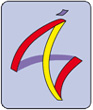 ASOCIACIÓN NACIONAL PARA LA DEFENSA DEL PATRIMONIO DE LOS INSTITUTOS HISTÓRICOS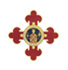 Miembro de la Orden Civil de Alfonso X el SabioNOTICIAS 17-XI-2019

Hola a todos.Siento ser distribuidor de noticias pasadas, pero no me queda otra que esperar a que haya al menos dos noticias para hacer una comunicación más completa y menos numerosa en el tiempo. Lo importante es que en nuestros Institutos sigue habiendo actividad.Dos son los hechos que paso a detallar:Maribel García, compañera del IES Luis de Góngora de Córdoba, nos envió invitación a los actos del 450 aniversario del Colegio de Nª Sª de La Asunción que fundó,  por indicación de San Juan de Ávila en 1569, el médico de Carlos V, Pedro López de Alba. Éste a partir de la creación del Instituto Provincial de Córdoba, que se estableció en este edificio, actuó como internado del mismo hasta 1976. Ver enlace con las imágenes de la invitación: imagen 1;  imagen 2La segunda noticia hace referencia a la organización de las próximas Jornadas en Pamplona, así nuestra compañera M.ª Jesús Gastesi , Directora del IES Plaza de la Cruz, nos envía una reseña en el Diario de Navarra sobre la reunión mantenida en el Instituto con la Junta Directiva de ANDPIH con el fin de ir preparando dichas Jornadas.  Ver enlace al reseña: imagen 3Espero que a lo largo del curso sigamos generando noticias, y todas buenas, y que yo os siga dando cumplida cuenta de las mismas.Un fuerte abrazo


Alberto Abad
Presidente de la ANDPIHASOCIACIÓN NACIONAL PARA LA DEFENSA
DEL PATRIMONIO DE LOS INSTITUTOS HISTÓRICOS

Gran Vía, 61 . 18001 GRANADA
Inscrita en el Registro Nacional de Asociaciones: Grupo 1/ Sección 1/ Nº 596855

www.asociacioninstitutoshistoricos.org 